SPÓŁKA WODNO-ŚCIEKOWA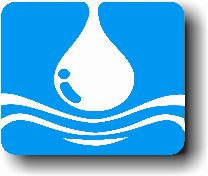 „SWARZEWO”ul. Władysławowska 84, 84-100 Swarzewotel.(058) 674-15-08, fax (058) 674-15-69, e-mail:  biuro@sws-swarzewo.plSwarzewo, 27.03.2020 r.		.   	Znak sprawy: POM/01/03/2020Zapytanie ofertowe (<30 000 euro)z dnia 27.03.2020 r.Dotyczy procedury udzielenia zamówienia dla których  wartość nie przekracza wyrażonej w złotych równowartości 30 000 euro na podstawie art. 4 pkt 8. ustawy Prawo zamówień publicznych.Spółka Wodno-Ściekowa „Swarzewo” w Swarzewie zaprasza do złożenia oferty. Przedmiot zamówienia Wykonanie i zamontowanie pomostu przy kanale kraty wraz z drabiną 
w oczyszczalni ścieków w Jastarni.Termin wykonania – do 30 dni od daty zawarcia umowy.Termin i miejsce i składania ofert Ofertę cenową należy złożyć  do dnia 10.04.2020 r. do godz. 10.00 w formie elektronicznej na adres Spółka Wodno-Ściekowa "SWARZEWO", w Swarzewie  Władysławowska 84, 84-100 Swarzewo, 
tel 58-674-15-08, fax 58 674-15-69, przetargi@sws-swarzewo.pl.  Informuję, że zaproponowane ceny będą porównane z innymi ofertami. Firma, która przedstawi najkorzystniejszą ofertę otrzyma zlecenie na przedmiot zamówienia. Od decyzji zamawiającego nie przysługują środki odwoławcze. Kryteria oceny ofert i ich znaczenie: 1.Kryterium oceny:1) Przy wyborze oferty Zamawiający kierować się będzie następującymi kryteriami:     a) cena    -  100%2) Punktacja:     a) kryterium będzie oceniane w skali 100 punktowej, tj. od „0” do „100”     b) punkty za zaoferowaną cenę netto (X) zostaną wyliczone wg wzoru:         (oceniana będzie cena brutto)                 X    =                x 100    =  ilość uzyskanych punktówZamówienie zostanie udzielone Wykonawcy, który uzyska największą liczbę punktów.Do porozumiewania się z Wykonawcami upoważnione są następujące osoby:W zakresie przedmiotu zamówienia i procedury zapytania ofertowego:Gł. spec. ds. przetargów – Mieczysław Antochowskitel. 600 87 29 12e-mail: przetargi@sws-swarzewo.plw godz. urzędowania w dni robocze: od 07.00 – 14.30Załączniki:Przedmiar robót Rysunek technicznyZestaw staliIstotne postanowienia umowyZałącznik nr. 2FORMULARZ CENOWY………………………. Pieczęć Wykonawcy Nazwa wykonawcy…………………………………………………………………………………… Adres: ………………………………………………………………………………………………… Telefon: ……………………… ……………Faks:……………………………………… NIP: ………………………………………. Regon:……………………………………… Osoba upoważniona do kontaktu z Zamawiającym w sprawie przedmiotu zamówienia: …………………………………………………………………………………………… Oferta dotyczy zamówienia publicznego realizowanego w trybie zapytania ofertowego ogłoszonego przez: SPÓŁKA WODNO-ŚCIEKOWA„SWARZEWO”, ul. Władysławowska 84, 84-100 SwarzewoZnak sprawy: POM/01/03/2020Oferujemy:Wykonanie i zamontowanie pomostu przy kanale kraty wraz z drabiną 
w oczyszczalni ścieków w Jastarni.za następujące kwoty:Cena brutto:…………………………………. zł. Słownie:………………………………………. zł. Podatek VAT:   ……… %              ……………………. zł. Słownie:………………………………………………………………. zł. Cena netto:…………………………………. zł. Słownie:………………………………………. zł. 1. Oświadczamy, że oferta zawiera wszelkie koszty związane z należytym wykonaniem zamówienia,3. Oświadczamy, że uważamy się za związanych niniejsza ofertą przez okres 30 dni od daty ostatecznego terminu składania ofert. 4. Oświadczamy, że  posiadamy uprawnienia do wykonywania przedmiotu zamówienia.5. Oświadczamy, że akceptuję istotne postanowienia zlecenia.          				     ………………………………………………………… (pieczątka i podpis osoby uprawnionej do reprezentacji Wykonawcy)Załącznik nr 4 Istotne postanowienia umowyTermin wykonania  – do 30 dni od daty zawarcia umowyTermin płatności – do 14 dni od daty prawidłowo wystawionej  faktury VATWykonawca zapłaci Zamawiającemu karę umowną w wysokości 5% całkowitego  wynagrodzenia brutto, w przypadku odstąpienia od umowy przez Zamawiającego z przyczyn, za które odpowiedzialność ponosi Wykonawca.W przypadku odstąpienia przez Wykonawcę od umowy z przyczyn, za które odpowiedzialność ponosi Zamawiający, zapłaci on Wykonawcy karę umowną w wysokości 5% całkowitego  wynagrodzenia brutto.Wykonawca zapłaci Zamawiającemu karę umowną w wysokości 0,2 % całkowitego wynagrodzenia brutto, za każdy dzień opóźnienia w wykonaniu określonego w umowie przedmiotu umowy.    Roszczenie o zapłatę kar umownych staje się wymagalne:a)  za pierwszy rozpoczęty dzień opóźnienia – w tym dniu,b)  za każdy następny dzień – odpowiednio w każdym z tych dni,c) za odstąpienie od umowy z przyczyn, za które odpowiedzialność ponosi druga strona – w dniu      
    dotarcia do tej strony pisemnego oświadczenia o odstąpieniu od umowy.Kary umowne Zamawiający może potrącić z wynagrodzenia należnego Wykonawcy.Strony zastrzegają sobie prawo dochodzenia odszkodowania uzupełniającego do wysokości rzeczywiście poniesionej szkody.